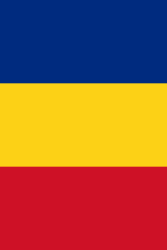             INSTITUȚIA DE  EDUCAȚIE  TIMPURIE   nr.  174Aprobat,  directorul  IET  nr.  174   Garștea  Ludmila                                     M E N I U      Data:    26   SEPTEMBRIE  2022_____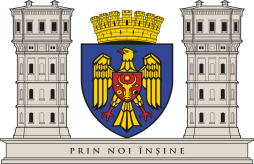           CONSILIUL MUNICIPAL CHIȘINĂU        PRIMAR GENERAL AL MUNICIPIULUI CHIȘINĂU          DIRECȚIA GENERALĂ EDUCAȚIE, TINERET ȘI SPORT            DIRECȚIA EDUCAȚIE, TINERET ȘI SPORT SECTORUL CENTRUINSTITUȚIA DE EDUCAȚIE  TIMPURIE NR. 174Nr. ord           DENUMIREA  BUCATELORGramajul bucatelorDEJUN1.Terci  din  cuscus  cu  unt1/1002.Tartină  cu  unt   și  cașcaval1/40/10/103.Ceai1/200DEJUNUL  II:1.Mere,  miez  de  nuci1/110/10PRÂNZ1.Ardei,  roșii    porționate1/502.Supă  ”Țărănească”   cu  carne  de  pasăre și  smântână1/2003.Pârjoale  din  piept  de  pui   1/ 1004.Hrișcă  cu  unt1/1005.Compot   din   mere  1/1506.Pâine  din  făină  de  grâu   integrală1/33CINA1.Păpănași  cu  brânză  de  vaci   și  magiun 1/1202.Chefir  2,5  %1/170